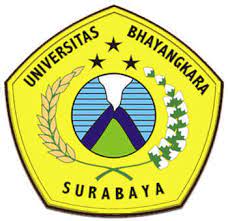 SOAL UJIAN TENGAH SEMESTER GANJIL 2022/2023 – WAKTU 90 Menit PEMROGRAMAN IOT  - ESAI (R DIMAS ADITYO,ST.MT)Tanggal. 13-01-2023 Jurusan Teknik Informatika Universitas Bhayangkara SurabayaSoal Jelaskan Tentang Processor Mobile ARM, Sebutkan dan Jelaskan Perbedaan -nya dibandingkan dengan processor dengan Arsitektur X86?, Sehingga mengapa Arsitektur processor ARM dipilih pada perangkat IOT?Jelaskan apa yang dimaksud dengan IOT (Internet Of Things). ?Apakah yang dimaksud dengan IOT Industrial Product  apakah bedanya Product IOT Yang kita pelajari di Kampus  ?Sebutkan Perangkat IOT yang ada dipasaran 7 Jenis Beserta Sepesifikasinya ?Sebutkan dan Jelaskan Perbedaan Arduino dan Raspberry Py ?Dimanakah Kita Menyimpan OS / Data pada Sebuah Perangkat IOT ?Jelaskan Tentang Sensor Pada Perangkat IOT, apakah yang dimaksud dengan GPIO pada perangkat IOT Raspberry ?Buatlah Program Serderhana menggunakan Python, , untuk Menghitung suhu ruangan dengan Sensor pada IOT, dimana kondisi parameternya ditentukan sbb :Suhu (0o -  20o C ) = Dingin Suhu (21o- 37o C ) = Sedang / NormalSuhu (38o - 42o C) = Hangat.Suhu (43o – 100o) = Panas.Bagaimana cara mengakses port GPIO (Gerbang Input / Output) pada perangkat IOT (Raspberry) , jelaskan dengan menggunakan Library Wiring Pi ?NOTE:Soal No. 1 s/d 9 Mohon Dikerjakan di Kertas Folio dengan cara menuliskan jawaban menggunakan tulisan tangan (Bukan Ketikan), lalu Kemudian di Foto / scan save kedalam forma PDF Sebelum di Unggah Ke SIM.*Kriteria Penilaian Absensi 25% Jawab Soal UAS 75 %